ИНСТИТУТ РАЗВИТИЯ ОБРАЗОВАНИЯГОСУДАРСТВЕННОЕ АВТОНОМНОЕ УЧРЕЖДЕНИЕ ДОПОЛНИТЕЛЬНОГО ПРОФЕССИОНАЛЬНОГО ОБРАЗОВАНИЯ ЯРОСЛАВСКОЙ ОБЛАСТИ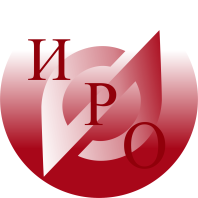  Уважаемые коллеги!15.04..2021 г.» в рамках исполнения государственного задания департамента образования Ярославской области ГАУ ДПО ЯО «Институт развития образования», центр развития профессионального образования (техническое задание №3) «Организация и проведение общественно-значимых мероприятий  в сфере образования , науки и молодежной политики и других мероприятий с детьми и взрослыми» проводит вебинар по теме «Цели, задачи и содержание регионального конкурса лучших практик взаимодействия профессиональных образовательных организаций и предприятий Ярославской области в рамках практик-ориентированного (дуального) обучения ». К участию в вебинаре приглашаются руководящие и педагогические работники профессиональных образовательных организаций Ярославской области, реализующие программы практик-ориентированного(дуального) обучения. Начало работы вебинара  10.00 -час.Программа вебинара в приложении к письму.Ссылка для подключения https://live.virtualroom.ru/live/yiro/jpsocyx7Ректор 				 					А.В.Золотарева 	Исп.: Сатарина Г.Г. ,старший методист ЦРПО ГАУ ДПО ЯО ИРО Тел.(4852) 23 -08-97 Приложение к письму ГАУ ДПО ЯО «Институт развития образования»	 №                   от ____________Программавебинара «Цели, задачи и содержание регионального конкурса лучших практик взаимодействия профессиональных образовательных организаций и предприятий Ярославской области в рамках практик-ориентированного (дуального) обучения».Вебинар проводится центром развития профессионального образования для профессиональных образовательных организаций Ярославской области.Цели проведения вебинара:  -  ознакомление с Положением о проведении регионального конкурса лучших практик взаимодействия профессиональных образовательных организаций и предприятий Ярославской области в рамках практик-ориентированного (дуального) обучения;- ознакомление с  требованиями  к содержанию конкурсных материалов.Участники семинара: - руководители и руководящие работники ПОО ЯО, руководящие и педагогические работники профессиональных образовательных организаций Ярославской области, реализующие программы практик-ориентированного(дуального) обучения, специалисты департамента образования Ярославской области, ЦРПО  ГАУ ДПО ЯО «Институт развития образования». Место проведения:   ГАУ ДПО ЯО ИРО , Ярославль, ул. Богдановича, д. 16.Дата проведения:15.04.2021 г.Начало работы в 10.00 -час.Ссылка для подключения  https://live.virtualroom.ru/live/yiro/jpsocyx7Богдановича, 16 	г. Ярославль, 150014        	ИНН 7604014626КПП 760401001БИК 017888102ОГРН 1027600679941приемная тел. +7 (4852) 23-06-82 тел./факс +7 (4852)  23-09-56e-mail: rcnit@iro.yar.ruИсх.№ 01-13/от __________2021Руководителям профессиональных образовательных организацийЯрославской области ВремяСодержаниеВедущий10.00-10.10 Целевая установка вебинараВыборнов Владимир Юрьевич, руководитель центра развития профессионального образования ГАУ ДПО ЯО ИРО канд.  пед. наук10.10-10.25Цели. задачи, порядок организации и проведения регионального конкурса. Сатарина Галина Георгиевна, старший методист  центра развития  профессионального образования ГАУ ДПО ЯО ИРО10.25-10.45Требования к содержанию конкурсных материалов.Выборнов Владимир Юрьевич, руководитель центра развития профессионального образования ГАУ ДПО ЯО ИРО канд.  пед. наук10.45-11.00 Ответы на вопросы и  подведение итогов  вебинара .Выборнов Владимир Юрьевич, руководитель центра развития профессионального образования ГАУ ДПО ЯО ИРО канд.  пед. наук